Конспект НОДв старшей группе для детей с нарушением опорно-двигательного аппаратаТема: «Лети ракета к звездам»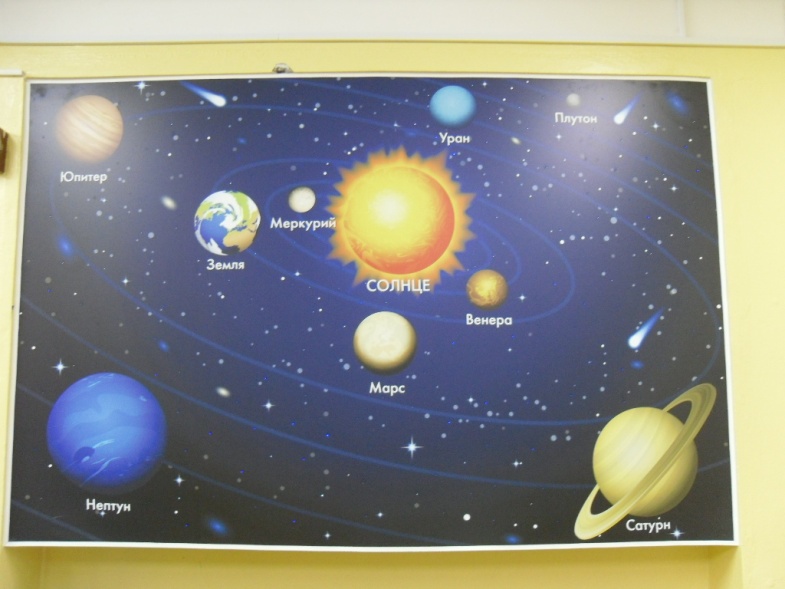                                                           Воспитатель: Павлова Ольга Алексеевна                                                          МКОУ    №365                                                          Сормовского  районаНижний Новгород2013г.Цель:  Формировать  представления о космическом пространстве, средствах передвижения в космосе.Задачи:Образовательные:1.Учить составлять творческий рассказ на основе собственного изображения на тему «Космос».2. Формировать познавательные интересы на основе подбора картинок космических кораблей, планет, космических тел и т.д..3.Познакомить с новым способом рисования: вырисовывание изображения палочкой по двойному фону.4. Развивать умение переносить знакомые способы изображения в новую творческую ситуацию.5.Закреплять умение передавать свой замысел, располагая изображения по всему листу, рисуя космос, звёзды, летящую ракету.Коррекционно - развивающие:1.Закреплять умение работать с планом-схемой при составлении рассказа.2. Формировать зрительно пространственное восприятие разных объектов.3.Формировать умение ограничивать своё внимание рамками конкретного задания.4.Учить сворачивать лист бумаги в трубочку и удерживать её в руке ладонным хватом.Воспитательные:1.Воспитывать навыки сотрудничества и самостоятельности при выполнении работы .2.Развивать творчество и воображение на основе передачи необычных космических объектов.Пропедевтическая работа:1. Знакомство со стендом «Космос»2. Изучение энциклопедии «Звёздное небо» Э.Бомон, ( рассматривание  иллюстраций, чтение отдельных глав из книги).3.Рассматриванием иллюстраций (наглядно-дидактическое пособие «Мир в картинках. Космос»).4.Видео презентации: «Космические аппараты», «Космос». 5.Беседы о космосе: «Планеты солнечной системы», «Первый космонавт», «Полёты в космос».6.Игра на магнитах «Создай свою игру в космосе».Предварительная работа:Закрашивание детьми фона бумаги восковыми мелками и красками.Активизация словаря:Космос, ракета, комета, космическое путешествие, галактика, приземление, старт, инопланетяне, земляне, скафандр, млечный путь, звёзды, метеориты. Венера, Марс, Юпитер, Земля.Индивидуальная работа:Тимофей Т. – предупреждение патологических позЕгор Сок. – обучающая помощь при рисовании звёздКирилл З. – организующая помощь при рисовании космических объектовОборудование и материал: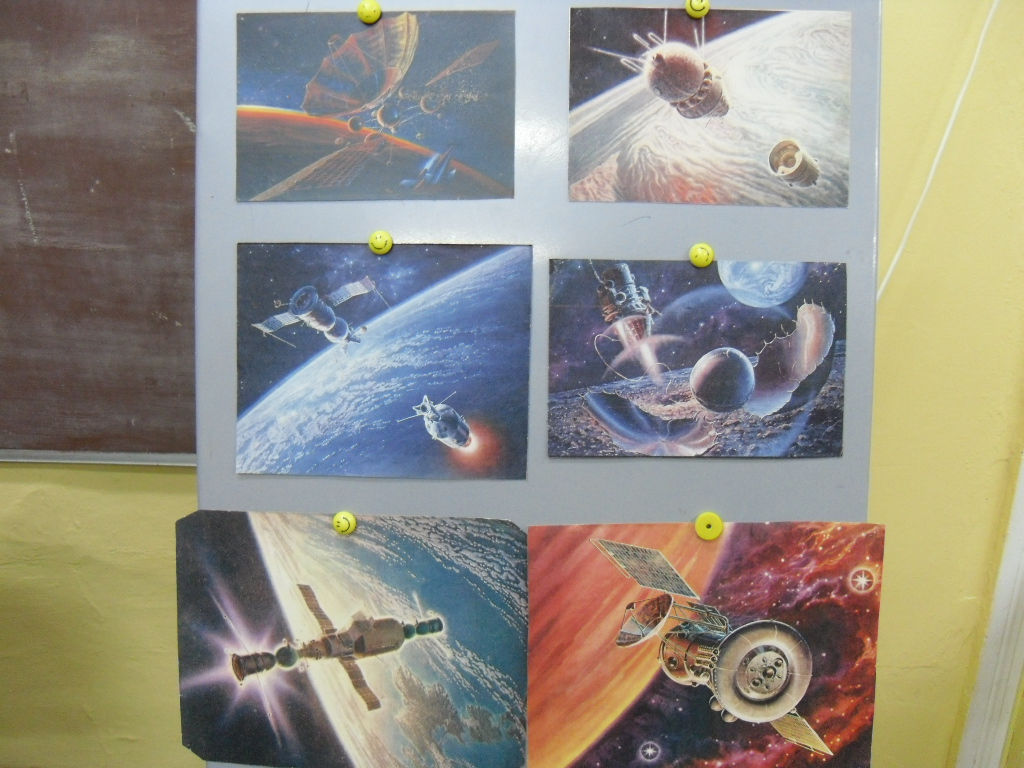 1.Фланелеграф                                     2. Иллюстрации о космосе3. Фоновая бумага4.Деревянная палочка.5.Трафареты.Этапы занятияДеятельность педагогаДеятельность педагогаДеятельность педагогаДеятельность детейЭтапы занятияМетоды и приёмыВиды инструкцийВиды помощиПрогнозируемая деятельностьОрг. Момент Основная частьЗаключительная частьСлушание музыки.Чтение стих.Сюрпризный момент(включение стенда)Работа с бумагойВопросы к детямРассматривание космических кораблейИгра «Найди корабль по описанию»Вопросы к детям Проблемная ситуацияПоказ способа рисования палочкой по двойному фонуОсновная работаСоставление детьми рассказовПроблемная ситуацияВоспитатель приглашает детей к стенду «Звездное небо»О. АхметоваТак чудесно в космосе!
Так волшебно в космосе!
В настоящем космосе
Побывал однажды!В настоящем космосе!
В том, который видел сквозь,
В том, который видел сквозь
Телескоп бумажный!- Посмотрите сколько звёзд, чтобы их лучше рассмотреть сделаем подзорную трубу. Возьмите лист бумаги и сверните его трубочку. Какие планеты вы видите? Назовите их.- Марс находится ближе к Солнцу?- Нептун больше Сатурна?- Юпитер – самая маленькая планета Солнечной системы?- На чём можно путешествовать в космосе? Какой они бывают формы?- На каком корабле прилетели инопланетяне?(педагог дает словесное описание разных по форме, цвету и строению космических кораблей)- На какую из планет вы хотели бы отправиться?- Как мы можем создать  космический корабль?- А где можно рисовать палочкой?- Хотите узнать, как можно рисовать палочкой на бумаге?У нас необычная бумага, до занятия мы нанесли на не два слоя: один восковыми мелками, а другой гуашевыми красками. Мы берем палочку и наносим контур ракеты как простым карандашом, затем аккуратно снимаем внутри контура слой гуаши и получаем цветовое изображение.- Интересно, а на каком космическом корабле вы хотели бы отправиться в путешествие?Воспитатель предлагает детям выбрать или придумать, какие корабли они будут рисовать- Понравилось вам космическое путешествие?- Не могли бы вы рассказать о том, где побывал ваш космический корабль, что вы видели во время путешествия?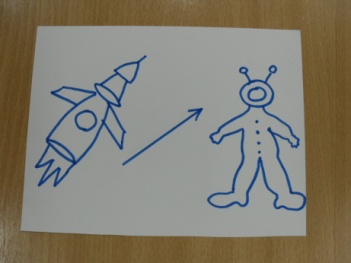 - Какие интересные рассказы у вас получились.- Как вы думаете, могут ли другие услышать ваши рассказы?- Что можно сделать для того?- Давайте составим книгу «Наши космические путешествия», в которой запишем  рассказы и поместим рисунки о космосе.Показ способа скручивания листа (на весу или на столе)Наводящие вопросыУказательные движения по описаниюТренировочные упражнения:Прорисовка контура ракеты пальцем, палочкой по песку.Тимофей Т. Рисование ракеты по трафаретуПлан-схема для составления рассказа:1.Словесный план2.Графическая схема3.Схема - модельНаводящие вопросыРассматривают звёзды и планеты на стендеДети рассматривают планеты и звёзды через подзорную трубу.Дети отвечают на вопросыДети отвечают на вопросы.Дети находят космические корабли по описаниюПредложения детей. Нарисовать космический корабльДети рисуют на пескеРисование детьми ракеты, звёзд, комет и др космических объектовСоставление детьми творческих рассказов  о космическом путешествии на основе своего рисунка.Предложения детейСоставление книги о космосе